VAS – Läkemedel NCS – Minibackup utskriftHitta i dokumentetSyfteVisning av information i minibackupenUtskrift av Ordinerade LäkemedelUtskrift av All informationHjälp och supportUppdaterat från föregående versionSyfteDenna manual beskriver vad som visas i utskriften från minibackupen.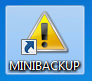 Vid planerat driftstopp ska utskrifter skrivas ut från NCS Läkemedelsmodul, guide Aktuella ordinationer, utskrift NCS. Vid oplanerat driftstopp av NCS Läkemedelsmodul går det att skriva ut informationslista innehållande patientens ordinerade läkemedel, registrerade utdelade läkemedel, infusioner/transfusioner uppdelade på pågående och utförda, samt rapportvärden i NCS-Ordinationslista från minibackupen. Man kan välja att skriva ut All Information eller enbart Ordinerade Läkemedel.  Utskrifter från minibackup kan enbart utföras för patienter som är inskrivna i VAS på en slutenvårdsavdelning, dock oavsett om det är heldygns- eller dagvårdspatient.Minibackup finns placerad på följande ställen:Medimatenrum, Hallands Sjukhus VarbergMedimatenrum, Hallands Sjukhus HalmstadIntensivvårdsavdelning, Hallands Sjukhus HalmstadKungsbackavårdavdelning, Hallands Sjukhus KungsbackaPalliativa allmänna vårdavdelning, Falkenberg Visning av information i minibackupenVisning av information i minibackupenVisning av information i minibackupenVisning av information i minibackupenInformation från NCS-Ordinationslista kopieras över till minibackupen för patienter som är inskrivna i VAS på en slutenvårdavdelning. Det är viktigt att jämföra NCS-Ordinationslista och NCS-Utdelningslista för att veta vad patienten skall ha speciellt vid schemaordinationen.Information från NCS-Ordinationslista kopieras över till minibackupen för patienter som är inskrivna i VAS på en slutenvårdavdelning. Det är viktigt att jämföra NCS-Ordinationslista och NCS-Utdelningslista för att veta vad patienten skall ha speciellt vid schemaordinationen.Information från NCS-Ordinationslista kopieras över till minibackupen för patienter som är inskrivna i VAS på en slutenvårdavdelning. Det är viktigt att jämföra NCS-Ordinationslista och NCS-Utdelningslista för att veta vad patienten skall ha speciellt vid schemaordinationen.Information från NCS-Ordinationslista kopieras över till minibackupen för patienter som är inskrivna i VAS på en slutenvårdavdelning. Det är viktigt att jämföra NCS-Ordinationslista och NCS-Utdelningslista för att veta vad patienten skall ha speciellt vid schemaordinationen.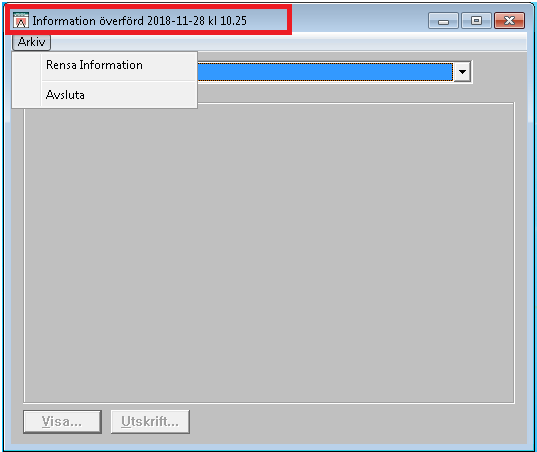 På översta raden visas, Information överförd 2018-10-29 kl 10:35, tiden när information från NCS-Ordinationslista kopierats till minibackcupen. Kopiering görs var 10:e minut.Under Arkiv finns:Rensa information – Rensar den senaste kopieringenAvsluta – Fönstret stängsPå översta raden visas, Information överförd 2018-10-29 kl 10:35, tiden när information från NCS-Ordinationslista kopierats till minibackcupen. Kopiering görs var 10:e minut.Under Arkiv finns:Rensa information – Rensar den senaste kopieringenAvsluta – Fönstret stängsPå översta raden visas, Information överförd 2018-10-29 kl 10:35, tiden när information från NCS-Ordinationslista kopierats till minibackcupen. Kopiering görs var 10:e minut.Under Arkiv finns:Rensa information – Rensar den senaste kopieringenAvsluta – Fönstret stängs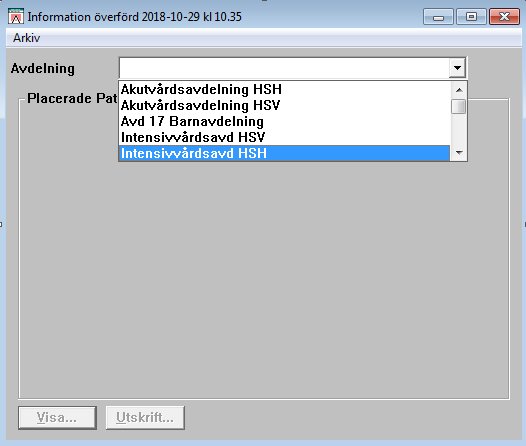 I fältet Avdelning väljs aktuell avdelning. Vid val av avdelning presenteras alla patienter som är inskrivna på vald avdelning.Knappen Visa – Visar överförd information för vald patient.Knappen Utskrift – Skriver ut lista för aktuell patient/avdelning. Dessa är inte aktiva förrän en avdelning är markerad.Vid val av Utskrift visas dialog Urval för utskrift.I fältet Avdelning väljs aktuell avdelning. Vid val av avdelning presenteras alla patienter som är inskrivna på vald avdelning.Knappen Visa – Visar överförd information för vald patient.Knappen Utskrift – Skriver ut lista för aktuell patient/avdelning. Dessa är inte aktiva förrän en avdelning är markerad.Vid val av Utskrift visas dialog Urval för utskrift.I fältet Avdelning väljs aktuell avdelning. Vid val av avdelning presenteras alla patienter som är inskrivna på vald avdelning.Knappen Visa – Visar överförd information för vald patient.Knappen Utskrift – Skriver ut lista för aktuell patient/avdelning. Dessa är inte aktiva förrän en avdelning är markerad.Vid val av Utskrift visas dialog Urval för utskrift.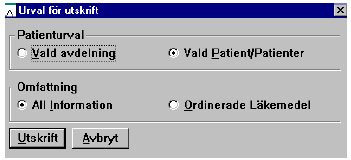 Dialogen Urval för utskrift presenteras.Under Patienturval väljs vad som ska skrivas ut.Vald avdelning – Utskrift för alla patienter på aktuell avdelning.Vald Patient/Patienter – Utskrift för markerad patient/patienter.Under Omfattning väljs vilken typ av informationslista som ska skrivas ut.All information – Information om ordinerade läkemedel, utdelade läkemedel, pågående och utförda infusioner/transfusioner samt rapportvärden skrivs ut.Ordinerade läkemedel – Information om ordinerade läkemedel skrivs ut.Dialogen Urval för utskrift presenteras.Under Patienturval väljs vad som ska skrivas ut.Vald avdelning – Utskrift för alla patienter på aktuell avdelning.Vald Patient/Patienter – Utskrift för markerad patient/patienter.Under Omfattning väljs vilken typ av informationslista som ska skrivas ut.All information – Information om ordinerade läkemedel, utdelade läkemedel, pågående och utförda infusioner/transfusioner samt rapportvärden skrivs ut.Ordinerade läkemedel – Information om ordinerade läkemedel skrivs ut.Dialogen Urval för utskrift presenteras.Under Patienturval väljs vad som ska skrivas ut.Vald avdelning – Utskrift för alla patienter på aktuell avdelning.Vald Patient/Patienter – Utskrift för markerad patient/patienter.Under Omfattning väljs vilken typ av informationslista som ska skrivas ut.All information – Information om ordinerade läkemedel, utdelade läkemedel, pågående och utförda infusioner/transfusioner samt rapportvärden skrivs ut.Ordinerade läkemedel – Information om ordinerade läkemedel skrivs ut.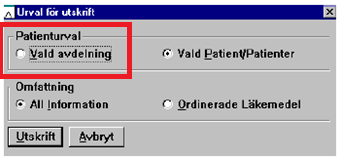 Utskrifter för hela avdelningen presenteras. Avdelning är redan vald.Vid utskrift av en hel avdelning behöver man inte markera alla patienterna på hela avdelningen.Vald avdelning ska vara markerad.All information eller Ordinerade Läkemedel ska vara markerad.Klicka på Utskrift och listorna skrivs ut.Utskrifter för hela avdelningen presenteras. Avdelning är redan vald.Vid utskrift av en hel avdelning behöver man inte markera alla patienterna på hela avdelningen.Vald avdelning ska vara markerad.All information eller Ordinerade Läkemedel ska vara markerad.Klicka på Utskrift och listorna skrivs ut.Utskrifter för hela avdelningen presenteras. Avdelning är redan vald.Vid utskrift av en hel avdelning behöver man inte markera alla patienterna på hela avdelningen.Vald avdelning ska vara markerad.All information eller Ordinerade Läkemedel ska vara markerad.Klicka på Utskrift och listorna skrivs ut.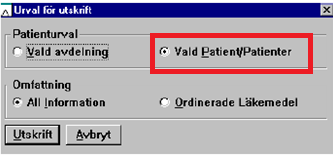 Utskrift för en specifik patient presenteras.Vald Patient/Patienter ska vara markerad.All information eller Ordinerade Läkemedel ska vara markerad.Klicka på Utskrift och listorna skrivs ut.Utskrift för en specifik patient presenteras.Vald Patient/Patienter ska vara markerad.All information eller Ordinerade Läkemedel ska vara markerad.Klicka på Utskrift och listorna skrivs ut.Utskrift för en specifik patient presenteras.Vald Patient/Patienter ska vara markerad.All information eller Ordinerade Läkemedel ska vara markerad.Klicka på Utskrift och listorna skrivs ut.Utskrift av Ordinerade LäkemedelUtskrift av Ordinerade LäkemedelUtskrift av Ordinerade LäkemedelUtskrift av Ordinerade LäkemedelPå utskriften Ordinerade Läkemedel visas information från NCS-Ordinationslista två dagar bakåt från tidpunkten när kopieringen gjordes.Ordinationerna som visas på utskriften är giltiga ordinationer vid kopieringen.Ordinationer som är tillfälligt utsatta med kontroll visas.Följande ordinationer från Ordinationslistan visas inte på utskriften från minibackupen.Ordinationer som är tillfälligt eller permanent utsatta innan kopieringstidpunkt.Premedicinering och ordinationer med relativ händelse som inte är verkställda.Nya eller förändrade ordinationer efter kopieringstidpunkt.Bilden nedan visar första sidan på utskriften av Ordinerade Läkemedel från minibackupen.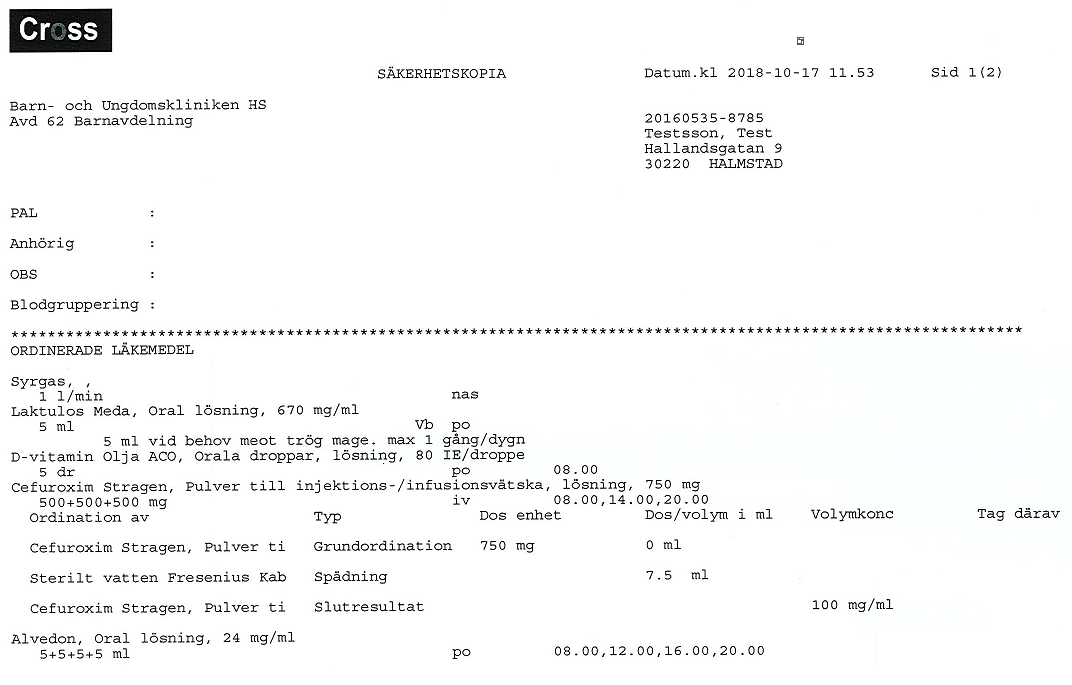 På utskriften Ordinerade Läkemedel visas information från NCS-Ordinationslista två dagar bakåt från tidpunkten när kopieringen gjordes.Ordinationerna som visas på utskriften är giltiga ordinationer vid kopieringen.Ordinationer som är tillfälligt utsatta med kontroll visas.Följande ordinationer från Ordinationslistan visas inte på utskriften från minibackupen.Ordinationer som är tillfälligt eller permanent utsatta innan kopieringstidpunkt.Premedicinering och ordinationer med relativ händelse som inte är verkställda.Nya eller förändrade ordinationer efter kopieringstidpunkt.Bilden nedan visar första sidan på utskriften av Ordinerade Läkemedel från minibackupen.På utskriften Ordinerade Läkemedel visas information från NCS-Ordinationslista två dagar bakåt från tidpunkten när kopieringen gjordes.Ordinationerna som visas på utskriften är giltiga ordinationer vid kopieringen.Ordinationer som är tillfälligt utsatta med kontroll visas.Följande ordinationer från Ordinationslistan visas inte på utskriften från minibackupen.Ordinationer som är tillfälligt eller permanent utsatta innan kopieringstidpunkt.Premedicinering och ordinationer med relativ händelse som inte är verkställda.Nya eller förändrade ordinationer efter kopieringstidpunkt.Bilden nedan visar första sidan på utskriften av Ordinerade Läkemedel från minibackupen.På utskriften Ordinerade Läkemedel visas information från NCS-Ordinationslista två dagar bakåt från tidpunkten när kopieringen gjordes.Ordinationerna som visas på utskriften är giltiga ordinationer vid kopieringen.Ordinationer som är tillfälligt utsatta med kontroll visas.Följande ordinationer från Ordinationslistan visas inte på utskriften från minibackupen.Ordinationer som är tillfälligt eller permanent utsatta innan kopieringstidpunkt.Premedicinering och ordinationer med relativ händelse som inte är verkställda.Nya eller förändrade ordinationer efter kopieringstidpunkt.Bilden nedan visar första sidan på utskriften av Ordinerade Läkemedel från minibackupen.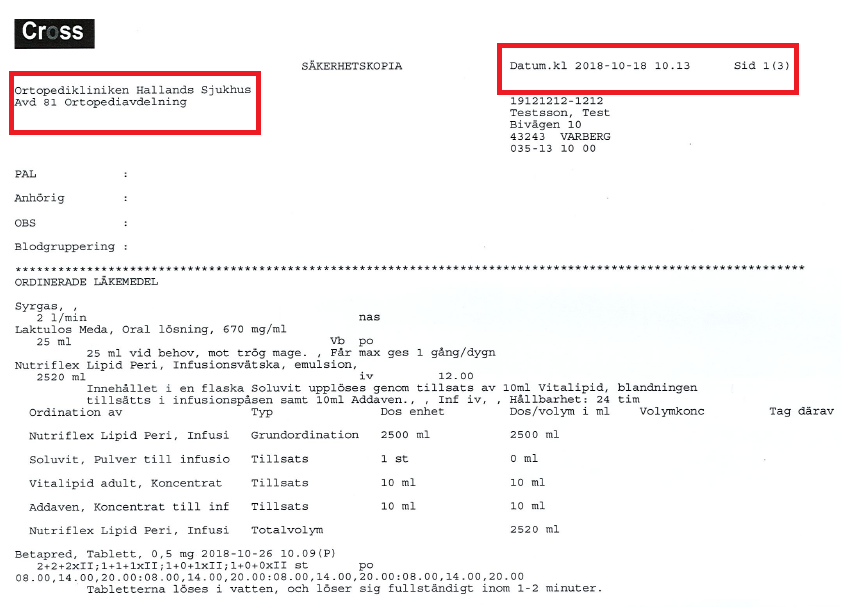 Uppe i vänstra hörnet visas avdelning och klinik.I högra hörnet visas datum, klockslag och sidnumrering.Uppe i vänstra hörnet visas avdelning och klinik.I högra hörnet visas datum, klockslag och sidnumrering.Uppe i vänstra hörnet visas avdelning och klinik.I högra hörnet visas datum, klockslag och sidnumrering.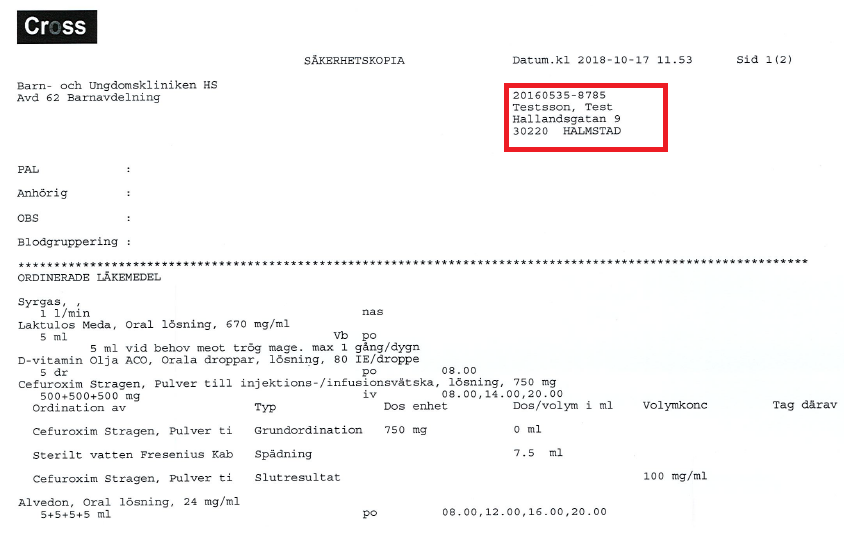 Här visas patientens personnummer, namn och adress.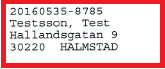 Här visas patientens personnummer, namn och adress.Här visas patientens personnummer, namn och adress.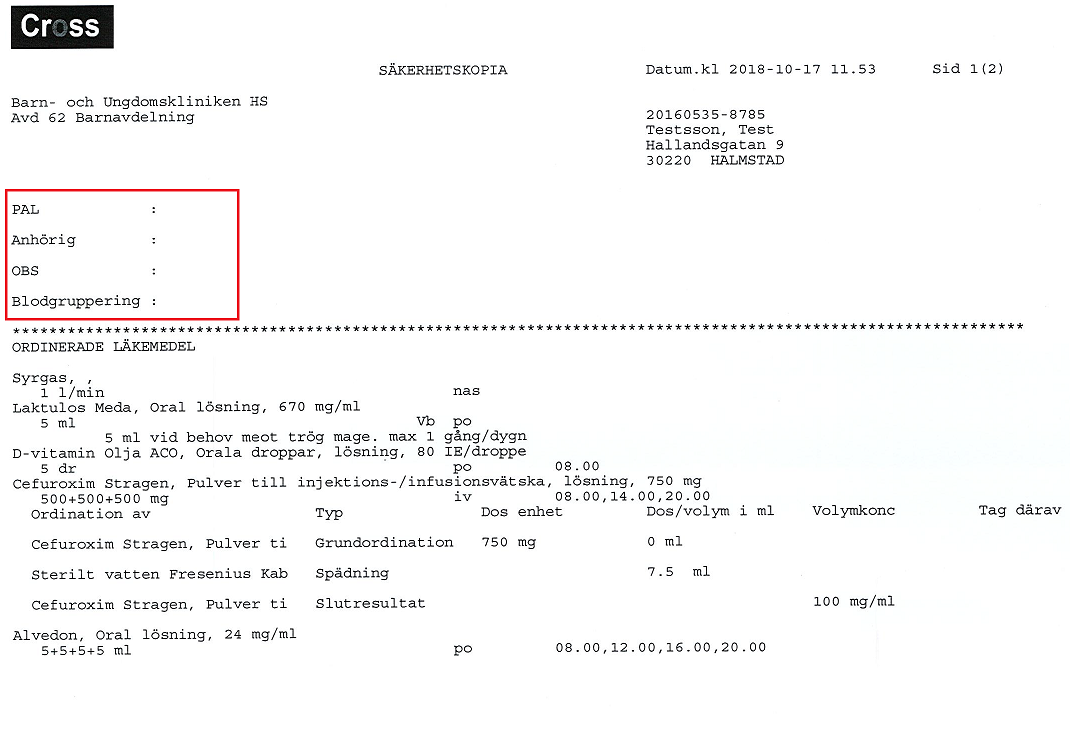 PAL, Anhörig, OBS och Blodgruppering fälten är inte ifyllda p g a att informationen inte finns i NCS.PAL, Anhörig, OBS och Blodgruppering fälten är inte ifyllda p g a att informationen inte finns i NCS.PAL, Anhörig, OBS och Blodgruppering fälten är inte ifyllda p g a att informationen inte finns i NCS.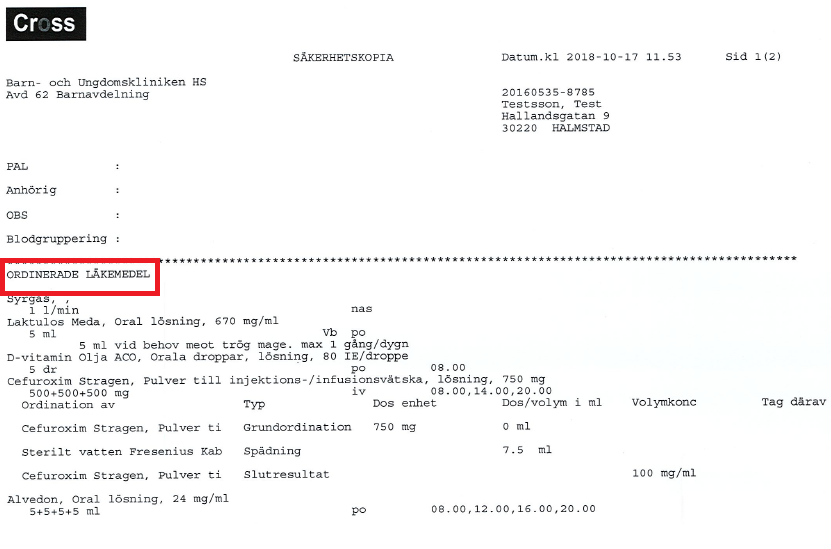 Under ordinerade läkemedel visas kopierade ordinationer från NCS-Ordinationslista. Nedan visas exempel på vad som presenteras på utskriften av ordinerade läkemedel.Under ordinerade läkemedel visas kopierade ordinationer från NCS-Ordinationslista. Nedan visas exempel på vad som presenteras på utskriften av ordinerade läkemedel.Under ordinerade läkemedel visas kopierade ordinationer från NCS-Ordinationslista. Nedan visas exempel på vad som presenteras på utskriften av ordinerade läkemedel.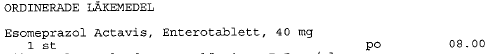 Ordinationstyp stående presenteras t exOrdinerat läkemedel: Esomeprazol ActavisForm: EnterotabletterStyrka: 40 mgDosering: 1 stAdministreringstyp: poTidpunkt: kl 08.00Ordinationstyp stående presenteras t exOrdinerat läkemedel: Esomeprazol ActavisForm: EnterotabletterStyrka: 40 mgDosering: 1 stAdministreringstyp: poTidpunkt: kl 08.00Ordinationstyp stående presenteras t exOrdinerat läkemedel: Esomeprazol ActavisForm: EnterotabletterStyrka: 40 mgDosering: 1 stAdministreringstyp: poTidpunkt: kl 08.00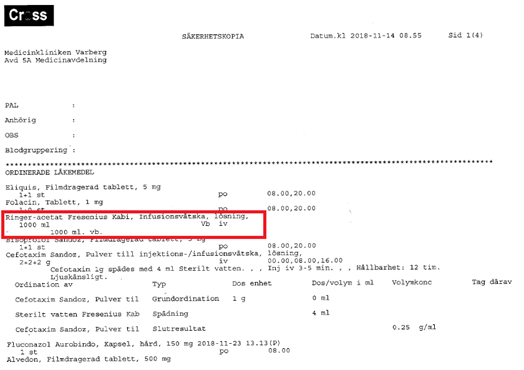 Ordinerat läkemedel infusionsvätska presenteras t exOrdinerat läkemedel: Ringer-acetat Fresenius Kabi, infusionsvätskaForm: lösningDosering: 1000 ml är understruket med blåttAdministreringstyp: ivTidpunkt: vb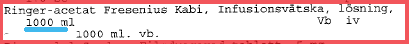 Ordinerat läkemedel infusionsvätska presenteras t exOrdinerat läkemedel: Ringer-acetat Fresenius Kabi, infusionsvätskaForm: lösningDosering: 1000 ml är understruket med blåttAdministreringstyp: ivTidpunkt: vbOrdinerat läkemedel infusionsvätska presenteras t exOrdinerat läkemedel: Ringer-acetat Fresenius Kabi, infusionsvätskaForm: lösningDosering: 1000 ml är understruket med blåttAdministreringstyp: ivTidpunkt: vb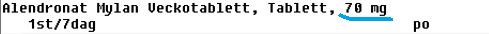 Ordinationstyp intervall presenteras t ex Ordinerat läkemedel: Alendronat Mylan VeckotablettForm: tablettStyrka: 70 mgDosering: 1st/7dagAdministreringstyp: poOrdinationstyp intervall presenteras t ex Ordinerat läkemedel: Alendronat Mylan VeckotablettForm: tablettStyrka: 70 mgDosering: 1st/7dagAdministreringstyp: poOrdinationstyp intervall presenteras t ex Ordinerat läkemedel: Alendronat Mylan VeckotablettForm: tablettStyrka: 70 mgDosering: 1st/7dagAdministreringstyp: po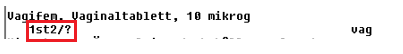 OBS! Ordinationstyp Intervall finns som Vecka, Dag, Timme och Minut. Är intervall ordinerat som Vecka visas det som ett ? (i utskrift visas endast aktuella ordinationer och två dygn bakåt).Ordinerat läkemedel: VagifemForm: VaginaltablettStyrka: 10 µgDosering: 1 st varannan veckaAdministreringstyp: VagOBS! Ordinationstyp Intervall finns som Vecka, Dag, Timme och Minut. Är intervall ordinerat som Vecka visas det som ett ? (i utskrift visas endast aktuella ordinationer och två dygn bakåt).Ordinerat läkemedel: VagifemForm: VaginaltablettStyrka: 10 µgDosering: 1 st varannan veckaAdministreringstyp: VagOBS! Ordinationstyp Intervall finns som Vecka, Dag, Timme och Minut. Är intervall ordinerat som Vecka visas det som ett ? (i utskrift visas endast aktuella ordinationer och två dygn bakåt).Ordinerat läkemedel: VagifemForm: VaginaltablettStyrka: 10 µgDosering: 1 st varannan veckaAdministreringstyp: Vag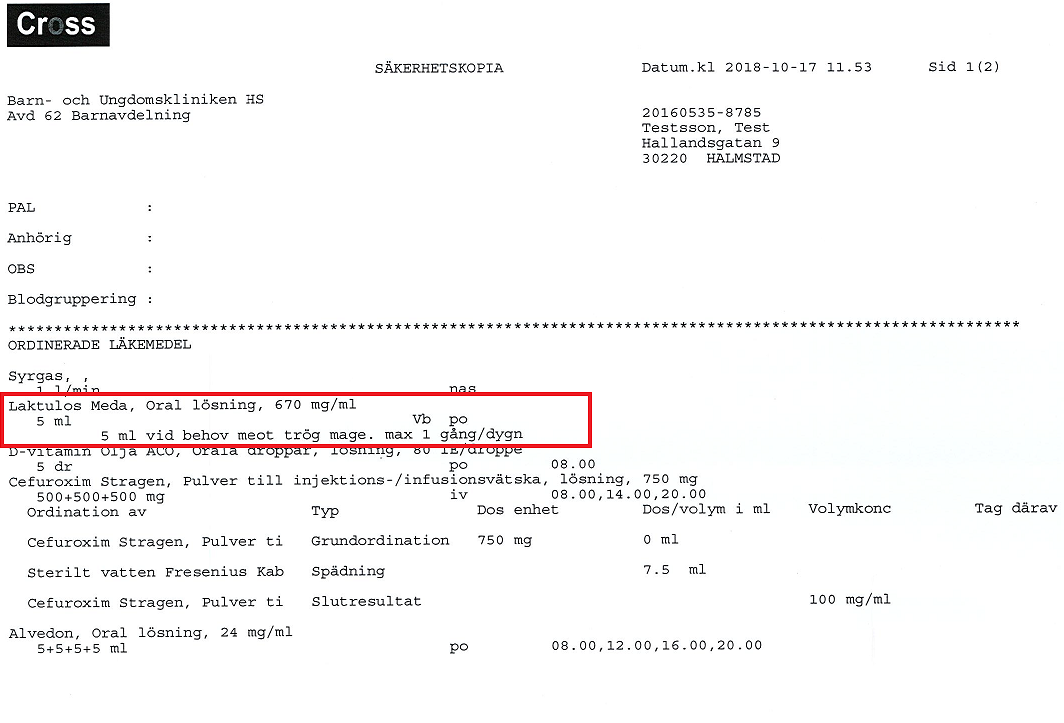 Ordinationstyp Vid behov med Instruktion presenteras t exOrdinerat läkemedel: Laktulos MediaForm: Oral lösningStyrka: 670mg/mlDosering: 5ml understruket med blåttAdministreringstyp: poTidpunkt: Vb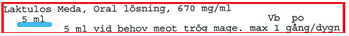 Om det finns information i Instruktion, i NCS, visas det t ex 5ml vid behov mot trög mage. Max 1gång/dygn.Ordinationstyp Vid behov med Instruktion presenteras t exOrdinerat läkemedel: Laktulos MediaForm: Oral lösningStyrka: 670mg/mlDosering: 5ml understruket med blåttAdministreringstyp: poTidpunkt: VbOm det finns information i Instruktion, i NCS, visas det t ex 5ml vid behov mot trög mage. Max 1gång/dygn.Ordinationstyp Vid behov med Instruktion presenteras t exOrdinerat läkemedel: Laktulos MediaForm: Oral lösningStyrka: 670mg/mlDosering: 5ml understruket med blåttAdministreringstyp: poTidpunkt: VbOm det finns information i Instruktion, i NCS, visas det t ex 5ml vid behov mot trög mage. Max 1gång/dygn.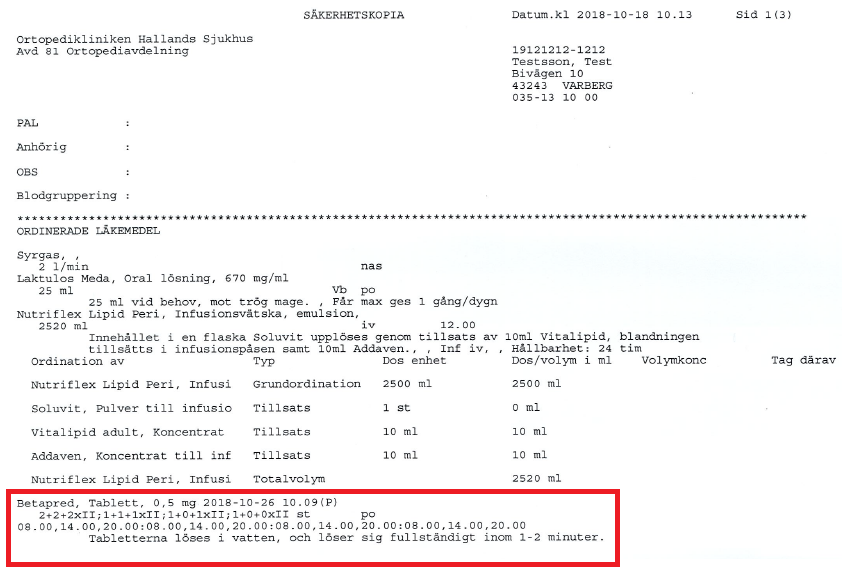 Ordinationstyp schema presenteras t exOrdinerat läkemedel: BetapredForm: tablettStyrka: 0,5mg2018-10-26 (P): (P) betyder att det är permanent utsatt från det datumetDosering 2+2+2xII är då 2+2+2 under 2 dagar o s v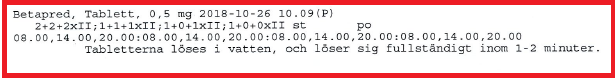 Administreringstyp: poTidpunkterna är2+2+2xII ska tas kl 8:00, 14:00 och 20:00 i 2 dagar1+1+1xII ska tas kl 8:00, 14:00 och 20:00 i 2 dagar1+0+1xII ska tas kl 8:00, 14:00 och 20:00 i 2 dagar1+0+0xII ska tas kl 8:00, 14:00 och 20:00 i 2 dagarOm det finns information i Instruktion, i NCS, visas det t ex Tabletterna löses i vatten, och löser sig fullständigt inom 1-2 minuter.Ordinationstyp schema presenteras t exOrdinerat läkemedel: BetapredForm: tablettStyrka: 0,5mg2018-10-26 (P): (P) betyder att det är permanent utsatt från det datumetDosering 2+2+2xII är då 2+2+2 under 2 dagar o s vAdministreringstyp: poTidpunkterna är2+2+2xII ska tas kl 8:00, 14:00 och 20:00 i 2 dagar1+1+1xII ska tas kl 8:00, 14:00 och 20:00 i 2 dagar1+0+1xII ska tas kl 8:00, 14:00 och 20:00 i 2 dagar1+0+0xII ska tas kl 8:00, 14:00 och 20:00 i 2 dagarOm det finns information i Instruktion, i NCS, visas det t ex Tabletterna löses i vatten, och löser sig fullständigt inom 1-2 minuter.Ordinationstyp schema presenteras t exOrdinerat läkemedel: BetapredForm: tablettStyrka: 0,5mg2018-10-26 (P): (P) betyder att det är permanent utsatt från det datumetDosering 2+2+2xII är då 2+2+2 under 2 dagar o s vAdministreringstyp: poTidpunkterna är2+2+2xII ska tas kl 8:00, 14:00 och 20:00 i 2 dagar1+1+1xII ska tas kl 8:00, 14:00 och 20:00 i 2 dagar1+0+1xII ska tas kl 8:00, 14:00 och 20:00 i 2 dagar1+0+0xII ska tas kl 8:00, 14:00 och 20:00 i 2 dagarOm det finns information i Instruktion, i NCS, visas det t ex Tabletterna löses i vatten, och löser sig fullständigt inom 1-2 minuter.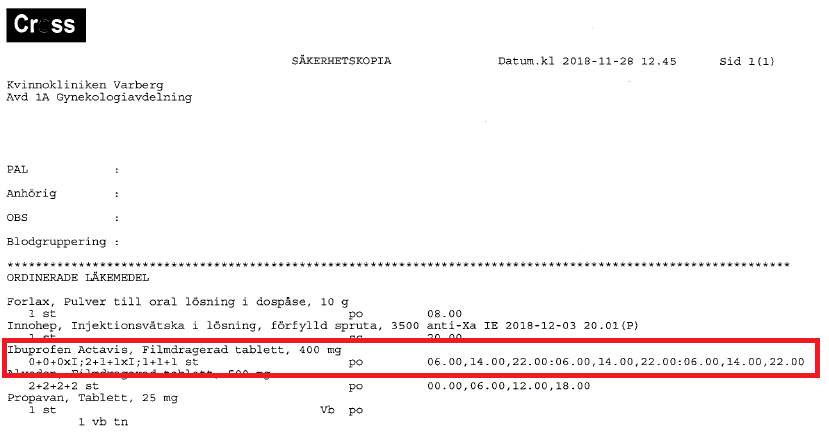 Ordinationstyp schema som övergår till stående ordination presenteras t exOrdinerat läkemedel: Ibuprofen ActavisForm: TablettStyrka: 400mgDosering: 0+0+0xI; 2+1+1xI; 1+1+1 st0+0+0xI är då 0+0+0 under 1 dag2+1+1xI är då 2+1+1 under 1 dag1+1+1 fortsätter som stående då det inte finns under hur många dagar som det ska vara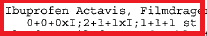 Administreringstyp: poTidpunkt: 06.00, 14.00, 22.00 o s vOrdinationstyp schema som övergår till stående ordination presenteras t exOrdinerat läkemedel: Ibuprofen ActavisForm: TablettStyrka: 400mgDosering: 0+0+0xI; 2+1+1xI; 1+1+1 st0+0+0xI är då 0+0+0 under 1 dag2+1+1xI är då 2+1+1 under 1 dag1+1+1 fortsätter som stående då det inte finns under hur många dagar som det ska varaAdministreringstyp: poTidpunkt: 06.00, 14.00, 22.00 o s vOrdinationstyp schema som övergår till stående ordination presenteras t exOrdinerat läkemedel: Ibuprofen ActavisForm: TablettStyrka: 400mgDosering: 0+0+0xI; 2+1+1xI; 1+1+1 st0+0+0xI är då 0+0+0 under 1 dag2+1+1xI är då 2+1+1 under 1 dag1+1+1 fortsätter som stående då det inte finns under hur många dagar som det ska varaAdministreringstyp: poTidpunkt: 06.00, 14.00, 22.00 o s v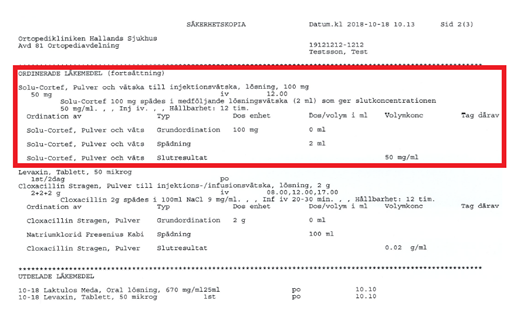 Ordinerat läkemedel med spädning/tillsats presenteras t exOrdinerat läkemedel: Solu-Cortef, Pulver och vätska till injektionsvätskaForm: lösningStyrka: 100 mgtill injektionsvätska, lösning 100 mgDosering: 50 mg understruket med blåttAdministreringstyp: ivTidpunkt: 12Därefter visas Instruktion:Soul-Cortef 100mg spädes i följande lösningsvätska 2ml som ger slutkoncentrationen 50mg/ml.,, Inj iv.,, Hållbarhet:12tim.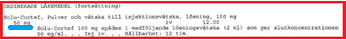 Sista delen i ordinationen visar Beredning: Ordination av, Typ, Dos enhet, Dos/volym i ml, Volymkonc, Tag därav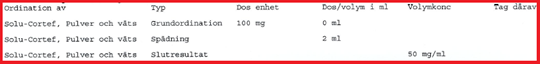 Ordinerat läkemedel med spädning/tillsats presenteras t exOrdinerat läkemedel: Solu-Cortef, Pulver och vätska till injektionsvätskaForm: lösningStyrka: 100 mgtill injektionsvätska, lösning 100 mgDosering: 50 mg understruket med blåttAdministreringstyp: ivTidpunkt: 12Därefter visas Instruktion:Soul-Cortef 100mg spädes i följande lösningsvätska 2ml som ger slutkoncentrationen 50mg/ml.,, Inj iv.,, Hållbarhet:12tim.Sista delen i ordinationen visar Beredning: Ordination av, Typ, Dos enhet, Dos/volym i ml, Volymkonc, Tag däravOrdinerat läkemedel med spädning/tillsats presenteras t exOrdinerat läkemedel: Solu-Cortef, Pulver och vätska till injektionsvätskaForm: lösningStyrka: 100 mgtill injektionsvätska, lösning 100 mgDosering: 50 mg understruket med blåttAdministreringstyp: ivTidpunkt: 12Därefter visas Instruktion:Soul-Cortef 100mg spädes i följande lösningsvätska 2ml som ger slutkoncentrationen 50mg/ml.,, Inj iv.,, Hållbarhet:12tim.Sista delen i ordinationen visar Beredning: Ordination av, Typ, Dos enhet, Dos/volym i ml, Volymkonc, Tag därav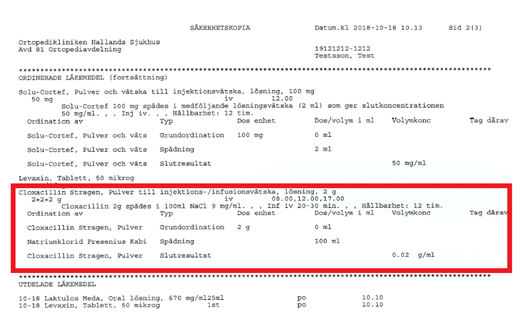 Ordinerat läkemedel med spädning/tillsats presenteras t exOrdinerat läkemedel: Cloxacillin Stragen, Pulver till injektions-/infusionsvätskaForm: lösningStyrka: 2gDosering: 2+2+2g understruken med blåttAdministreringstyp: ivTidpunkt: 08.00, 12.00, 17.00Därefter visas Instruktion: Cloxacillin spädes i 100ml NaCl 9mg/ml.,, Inf iv 20-30 min., Hållbarhet:12 tim.Ordinerat läkemedel med spädning/tillsats presenteras t exOrdinerat läkemedel: Cloxacillin Stragen, Pulver till injektions-/infusionsvätskaForm: lösningStyrka: 2gDosering: 2+2+2g understruken med blåttAdministreringstyp: ivTidpunkt: 08.00, 12.00, 17.00Därefter visas Instruktion: Cloxacillin spädes i 100ml NaCl 9mg/ml.,, Inf iv 20-30 min., Hållbarhet:12 tim.Ordinerat läkemedel med spädning/tillsats presenteras t exOrdinerat läkemedel: Cloxacillin Stragen, Pulver till injektions-/infusionsvätskaForm: lösningStyrka: 2gDosering: 2+2+2g understruken med blåttAdministreringstyp: ivTidpunkt: 08.00, 12.00, 17.00Därefter visas Instruktion: Cloxacillin spädes i 100ml NaCl 9mg/ml.,, Inf iv 20-30 min., Hållbarhet:12 tim.Sista delen i ordinationen visar Beredning: Ordination av, Typ, Dos enhet, Dos/volym i ml, Volymkonc, Tag däravSista delen i ordinationen visar Beredning: Ordination av, Typ, Dos enhet, Dos/volym i ml, Volymkonc, Tag däravSista delen i ordinationen visar Beredning: Ordination av, Typ, Dos enhet, Dos/volym i ml, Volymkonc, Tag därav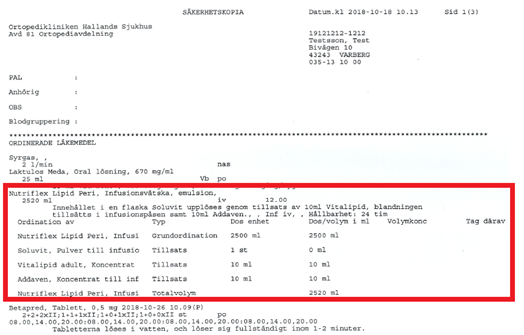 Ordinationstyp parenteral med spädning/tillsats presenteras t exOrdinerat läkemedel: Nutriflex Lipid Peri, InfusionsvätskaForm: emulsionStyrka: Är inte angivetDosering: 2520mlAdministreringstyp: ivTidpunkt: 12.00Därefter visas Instruktion: Innehållet i en flaska Soluvit upplöses genom tillsats av 10ml Vitalipi, blandningen tillsätts i infusionspåsen samt 10ml Addeven.,, Inf iv,, Hållbarhet: 24 tim.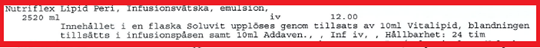 Sista delen i ordinationen visar Beredning: Ordination av, Typ, Dos enhet, Dos/volym i ml, Volumkonc, Tag därav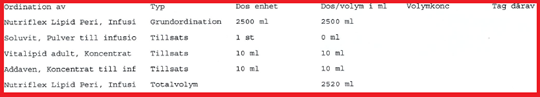 Ordinationstyp parenteral med spädning/tillsats presenteras t exOrdinerat läkemedel: Nutriflex Lipid Peri, InfusionsvätskaForm: emulsionStyrka: Är inte angivetDosering: 2520mlAdministreringstyp: ivTidpunkt: 12.00Därefter visas Instruktion: Innehållet i en flaska Soluvit upplöses genom tillsats av 10ml Vitalipi, blandningen tillsätts i infusionspåsen samt 10ml Addeven.,, Inf iv,, Hållbarhet: 24 tim.Sista delen i ordinationen visar Beredning: Ordination av, Typ, Dos enhet, Dos/volym i ml, Volumkonc, Tag däravOrdinationstyp parenteral med spädning/tillsats presenteras t exOrdinerat läkemedel: Nutriflex Lipid Peri, InfusionsvätskaForm: emulsionStyrka: Är inte angivetDosering: 2520mlAdministreringstyp: ivTidpunkt: 12.00Därefter visas Instruktion: Innehållet i en flaska Soluvit upplöses genom tillsats av 10ml Vitalipi, blandningen tillsätts i infusionspåsen samt 10ml Addeven.,, Inf iv,, Hållbarhet: 24 tim.Sista delen i ordinationen visar Beredning: Ordination av, Typ, Dos enhet, Dos/volym i ml, Volumkonc, Tag därav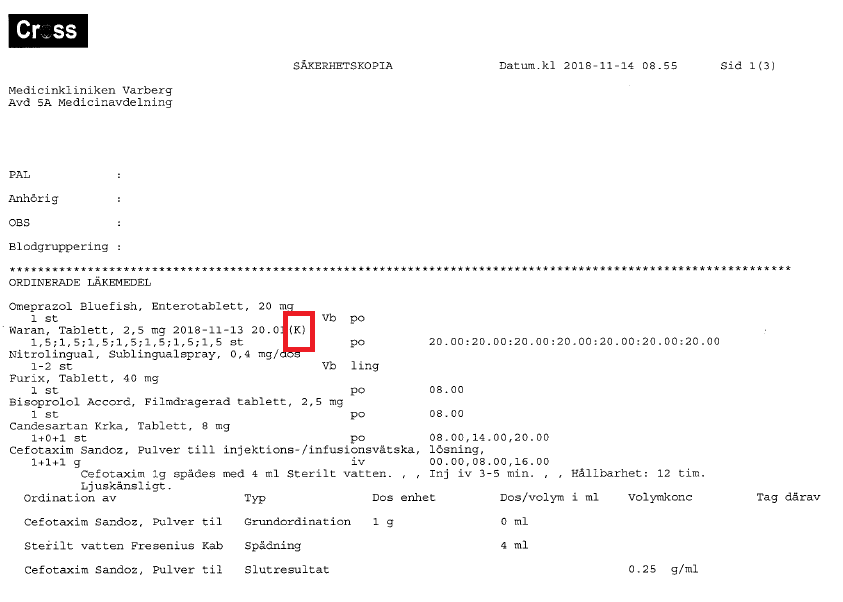 Kontrollutsatt ordination presenteras t ex En ordination som är kontrollutsatt visas med 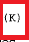 Kontrollutsatt ordination presenteras t ex En ordination som är kontrollutsatt visas med Kontrollutsatt ordination presenteras t ex En ordination som är kontrollutsatt visas med Utskrift av All informationUtskrift av All informationUtskrift av All informationUtskrift av All informationPå utskriften All information visas kopierad information från NCS-Ordinationslista när kopieringen gjordes och två dagar bakåt. För mer information vad som visas se stycket om utskrift Ordinerade Läkemedel.Registrerade utdelningar visas från kopiering och tre dagar bakåt. Registrerade utdelningar finns under rubriken Utdelade läkemedel.Pågående och utförda infusioner/transfusioner visas från kopiering och två dagar bakåt. Finns under rubriken Infusioner/Transfusioner.Rapportvärden visas från tidpunkten när kopieringen gjordes och två dagar bakåt. Finns under rubriken Rapportvärden.Nedan visas exempel på vad som presenteras på utskriften av All information.På utskriften All information visas kopierad information från NCS-Ordinationslista när kopieringen gjordes och två dagar bakåt. För mer information vad som visas se stycket om utskrift Ordinerade Läkemedel.Registrerade utdelningar visas från kopiering och tre dagar bakåt. Registrerade utdelningar finns under rubriken Utdelade läkemedel.Pågående och utförda infusioner/transfusioner visas från kopiering och två dagar bakåt. Finns under rubriken Infusioner/Transfusioner.Rapportvärden visas från tidpunkten när kopieringen gjordes och två dagar bakåt. Finns under rubriken Rapportvärden.Nedan visas exempel på vad som presenteras på utskriften av All information.På utskriften All information visas kopierad information från NCS-Ordinationslista när kopieringen gjordes och två dagar bakåt. För mer information vad som visas se stycket om utskrift Ordinerade Läkemedel.Registrerade utdelningar visas från kopiering och tre dagar bakåt. Registrerade utdelningar finns under rubriken Utdelade läkemedel.Pågående och utförda infusioner/transfusioner visas från kopiering och två dagar bakåt. Finns under rubriken Infusioner/Transfusioner.Rapportvärden visas från tidpunkten när kopieringen gjordes och två dagar bakåt. Finns under rubriken Rapportvärden.Nedan visas exempel på vad som presenteras på utskriften av All information.På utskriften All information visas kopierad information från NCS-Ordinationslista när kopieringen gjordes och två dagar bakåt. För mer information vad som visas se stycket om utskrift Ordinerade Läkemedel.Registrerade utdelningar visas från kopiering och tre dagar bakåt. Registrerade utdelningar finns under rubriken Utdelade läkemedel.Pågående och utförda infusioner/transfusioner visas från kopiering och två dagar bakåt. Finns under rubriken Infusioner/Transfusioner.Rapportvärden visas från tidpunkten när kopieringen gjordes och två dagar bakåt. Finns under rubriken Rapportvärden.Nedan visas exempel på vad som presenteras på utskriften av All information.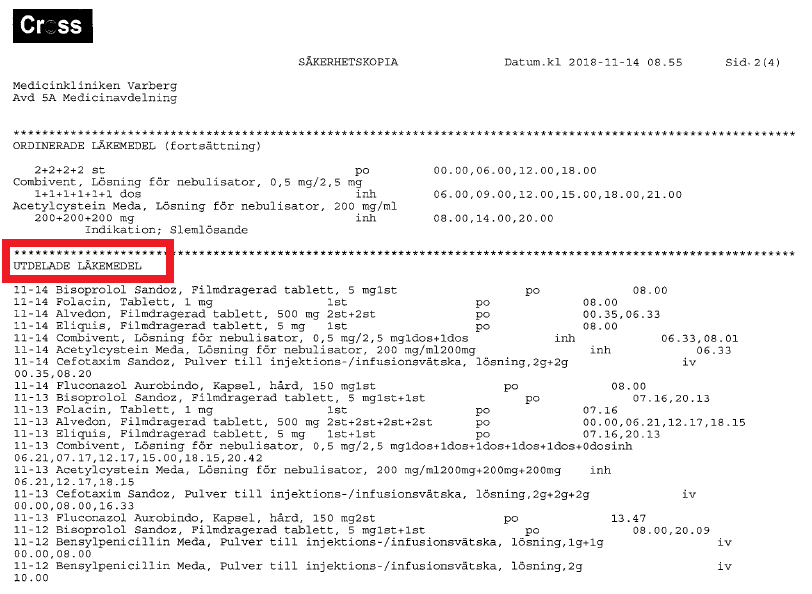 Efter Ordinerade läkemedel visas registrerade utdelade läkemedel under rubriken Utdelade läkemedel.Efter Ordinerade läkemedel visas registrerade utdelade läkemedel under rubriken Utdelade läkemedel.Efter Ordinerade läkemedel visas registrerade utdelade läkemedel under rubriken Utdelade läkemedel.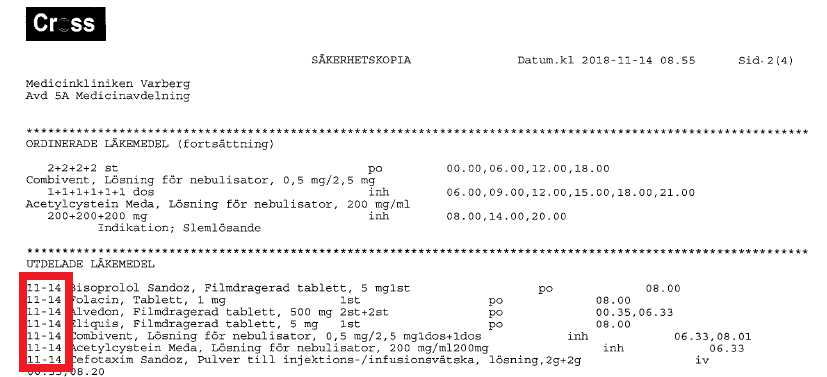 Vad som visas under Utdelade läkemedel:Visar datum, månad och dag, för registrerat administrerat läkemedel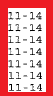 Vad som visas under Utdelade läkemedel:Visar datum, månad och dag, för registrerat administrerat läkemedelVad som visas under Utdelade läkemedel:Visar datum, månad och dag, för registrerat administrerat läkemedel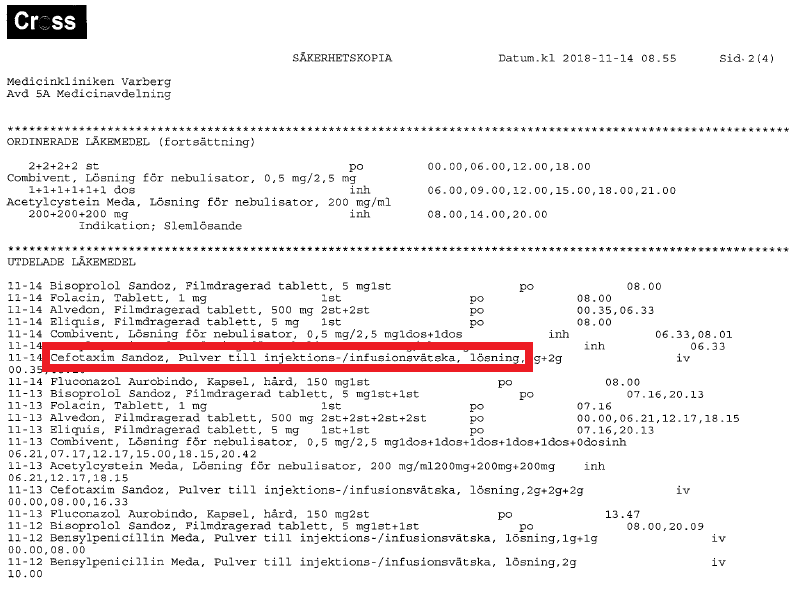 Visar administrerat läkemedel innehållande form och styrka med tillhörande tillsatser om det finns, t ex Cefotaxim Sandoz, Pulver till injektions-/infusionsvätska, lösning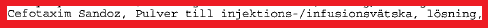 Visar administrerat läkemedel innehållande form och styrka med tillhörande tillsatser om det finns, t ex Cefotaxim Sandoz, Pulver till injektions-/infusionsvätska, lösningVisar administrerat läkemedel innehållande form och styrka med tillhörande tillsatser om det finns, t ex Cefotaxim Sandoz, Pulver till injektions-/infusionsvätska, lösning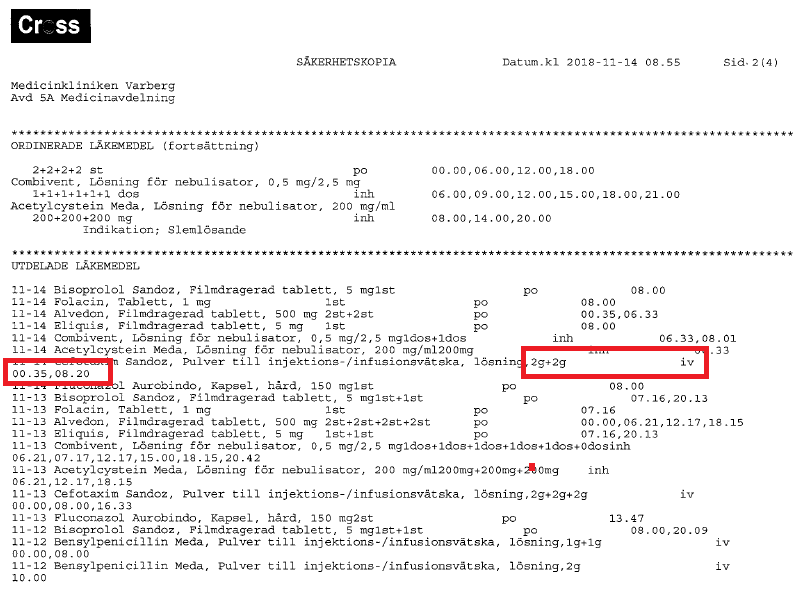 Visar registrerad administrerad dos och administreringstyp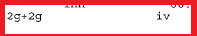 Tidpunkt för registrerad administrering visas här 00.35 och 08.20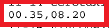 Visar registrerad administrerad dos och administreringstypTidpunkt för registrerad administrering visas här 00.35 och 08.20Visar registrerad administrerad dos och administreringstypTidpunkt för registrerad administrering visas här 00.35 och 08.20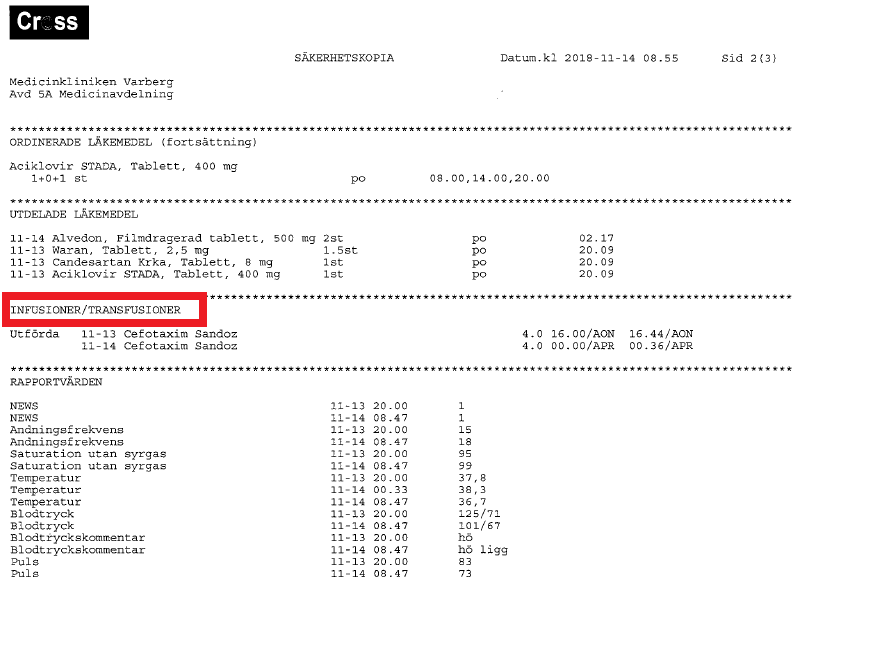 Under rubriken Infusioner/Transfusioner visas pågående och utförda läkemedelUnder rubriken Infusioner/Transfusioner visas pågående och utförda läkemedelUnder rubriken Infusioner/Transfusioner visas pågående och utförda läkemedel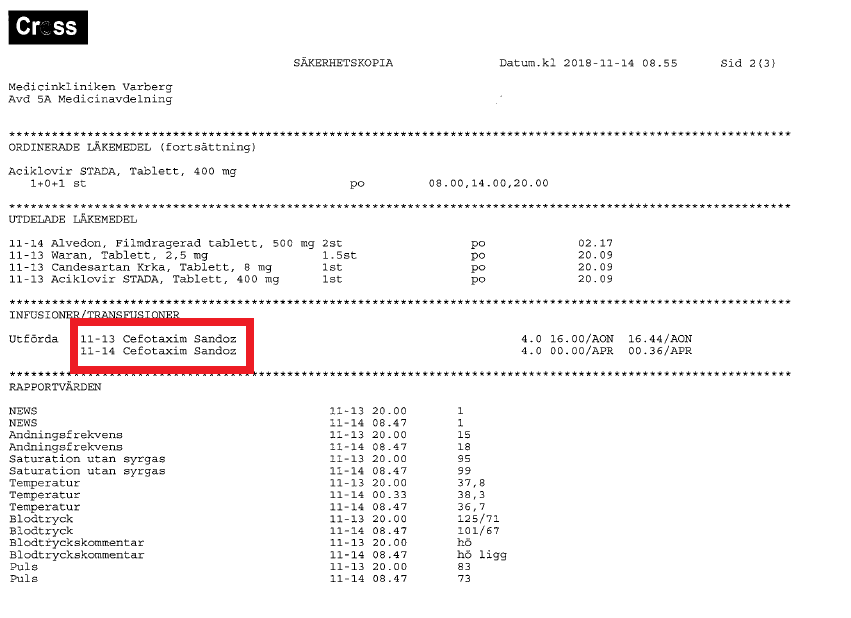 Vad som visas under Infusioner/TransfusionerDatum och läkemedelsnamn visas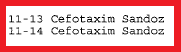 Vad som visas under Infusioner/TransfusionerDatum och läkemedelsnamn visasVad som visas under Infusioner/TransfusionerDatum och läkemedelsnamn visas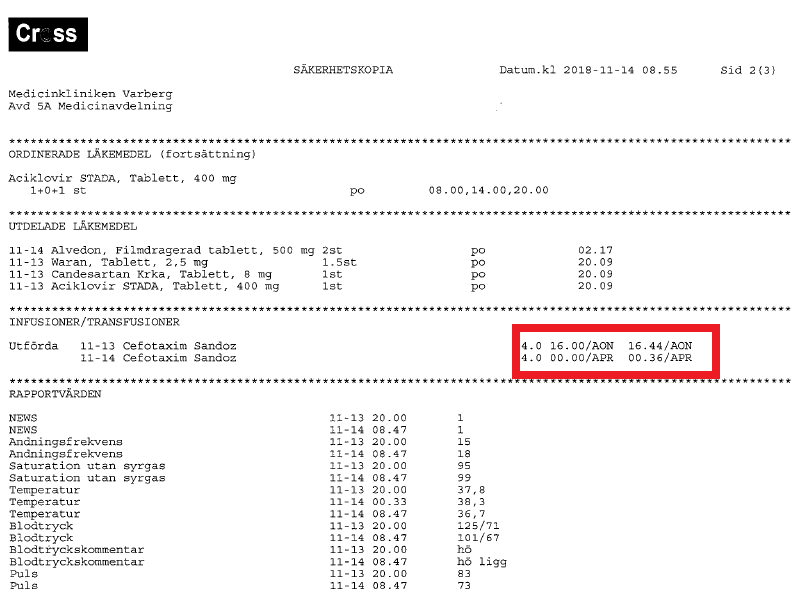 Rapporterad mängd är i exemplet 4.0Stopp och starttid för infusion/transfusion visasDe tre första bokstäverna i användarid visar vem som har registrerat start och stoppunkterna, t ex AON, APR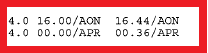 Rapporterad mängd är i exemplet 4.0Stopp och starttid för infusion/transfusion visasDe tre första bokstäverna i användarid visar vem som har registrerat start och stoppunkterna, t ex AON, APRRapporterad mängd är i exemplet 4.0Stopp och starttid för infusion/transfusion visasDe tre första bokstäverna i användarid visar vem som har registrerat start och stoppunkterna, t ex AON, APR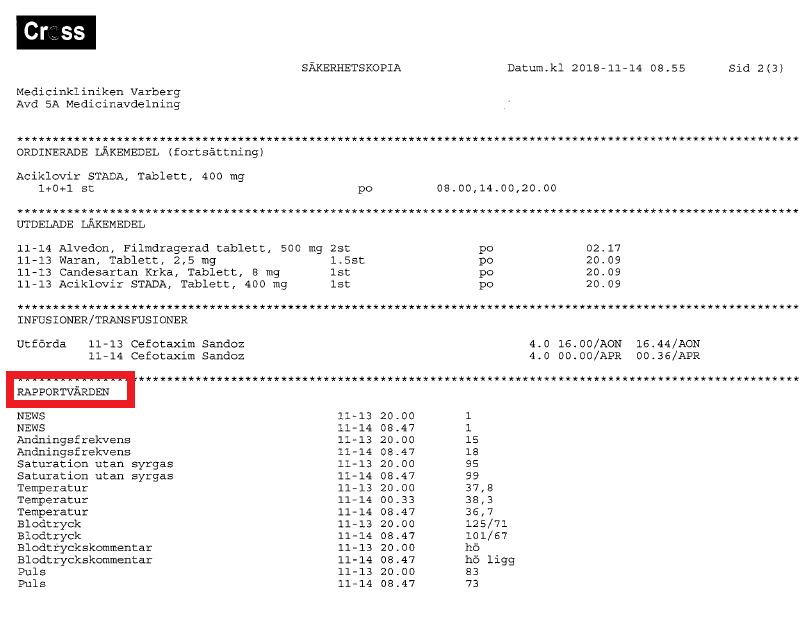 Under rubriken Rapportvärden visas registrerade mätvärden t ex NEWS, andningsfrekvens, saturation utan syrgas, temperatur, blodtryck, puls, m flUnder rubriken Rapportvärden visas registrerade mätvärden t ex NEWS, andningsfrekvens, saturation utan syrgas, temperatur, blodtryck, puls, m flUnder rubriken Rapportvärden visas registrerade mätvärden t ex NEWS, andningsfrekvens, saturation utan syrgas, temperatur, blodtryck, puls, m fl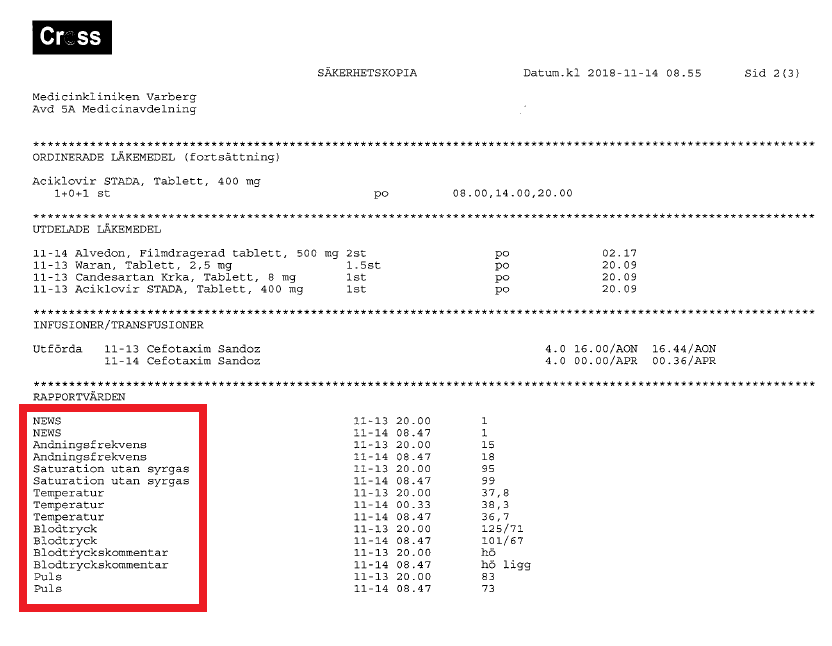 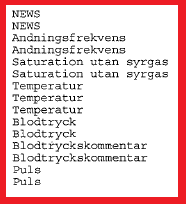 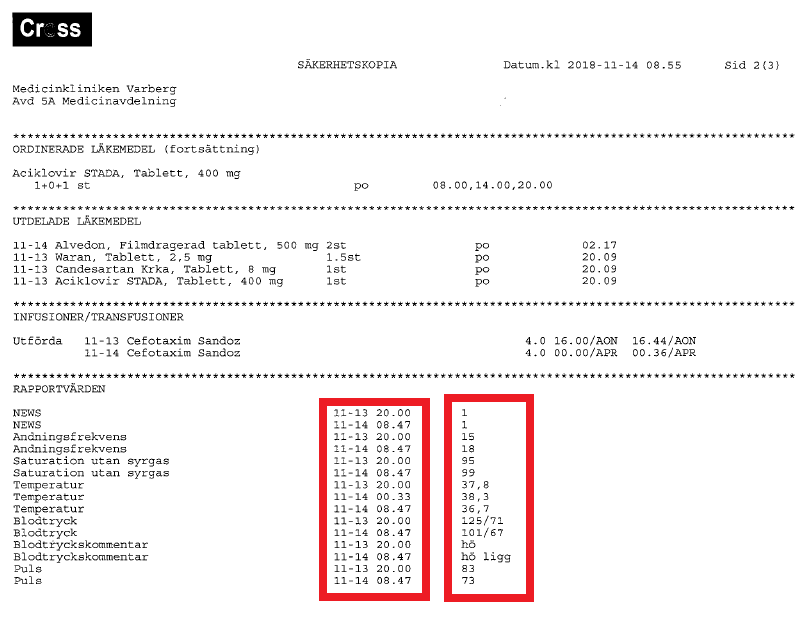 Datum och tidpunkt då mätvärdena registrerades visasDärefter visas registrerade mätvärdenDatum och tidpunkt då mätvärdena registrerades visasDärefter visas registrerade mätvärdenDatum och tidpunkt då mätvärdena registrerades visasDärefter visas registrerade mätvärdenHjälp och supportHjälp och supportHjälp och supportHjälp och supportVid frågor, hjälp eller support gällande NCS Läkemedelsmodul: IT Servicedesk nås via ärendehanteringssystemet som hittas på intra-/extranätet under Vård och Hälsa -> Vårdsystem -> IT-stöd i vården eller ring 61 900 (internt), alternativt. 010-4761900.Supporten är öppen måndag-torsdag 7-17 samt fredag 7-16. Ärenden kan registreras när som helst.Guider som behandlar NCS Läkemedelsmodul och Pascal hittas i VAS-hjälpen under fliken Läkemedel. VAS-hjälpen öppnas via knappen F1 när VAS är aktivt, alternativt vid klick på ? längst upp i höger hörn inne i VAS. VAS-hjälpen nås även via intra-/extranätet.Hjälpfunktion finns även inne i NCS Läkemedelsmodul. Genom att klicka F1 inne i NCS Läkemedelsmodul nås hjälptext kring systemet. Olika information presenteras utifrån vilken dialog som är öppnad i systemet när anrop görs.  NCS Läkemedelsmoduls sida på intra-/extranätet ger mer information om hur användaren enklast går tillväga om ytterligare information eller stöd kring NCS Läkemedelsmodul önskas.Planerat driftstopp ska förberedas enligt Rutin: VAS Driftstopp inklusive NCS på berörda enheter. Läs igenom rutinen för god kännedom om vad som gäller vid planerade driftstopp.Vid akut driftstopp följ Rutin: VAS Driftstopp inklusive NCS. För akuta driftstopp finns fem Minibackuper utplacerade inom Region Halland för utskrift av aktuell ordinationslista. Dessa är placerade i Medimaten i Varberg och Halmstad, vårdavdelningen i Kungsbacka, Intensivvårdsavdelningen i Halmstad, samt Palliativa avdelningen i Falkenberg. Observera att dessa bara ska användas vid akuta driftstopp. Läs igenom rutinen för god kännedom om vad som gäller vid akuta driftstopp.Vid frågor, hjälp eller support gällande NCS Läkemedelsmodul: IT Servicedesk nås via ärendehanteringssystemet som hittas på intra-/extranätet under Vård och Hälsa -> Vårdsystem -> IT-stöd i vården eller ring 61 900 (internt), alternativt. 010-4761900.Supporten är öppen måndag-torsdag 7-17 samt fredag 7-16. Ärenden kan registreras när som helst.Guider som behandlar NCS Läkemedelsmodul och Pascal hittas i VAS-hjälpen under fliken Läkemedel. VAS-hjälpen öppnas via knappen F1 när VAS är aktivt, alternativt vid klick på ? längst upp i höger hörn inne i VAS. VAS-hjälpen nås även via intra-/extranätet.Hjälpfunktion finns även inne i NCS Läkemedelsmodul. Genom att klicka F1 inne i NCS Läkemedelsmodul nås hjälptext kring systemet. Olika information presenteras utifrån vilken dialog som är öppnad i systemet när anrop görs.  NCS Läkemedelsmoduls sida på intra-/extranätet ger mer information om hur användaren enklast går tillväga om ytterligare information eller stöd kring NCS Läkemedelsmodul önskas.Planerat driftstopp ska förberedas enligt Rutin: VAS Driftstopp inklusive NCS på berörda enheter. Läs igenom rutinen för god kännedom om vad som gäller vid planerade driftstopp.Vid akut driftstopp följ Rutin: VAS Driftstopp inklusive NCS. För akuta driftstopp finns fem Minibackuper utplacerade inom Region Halland för utskrift av aktuell ordinationslista. Dessa är placerade i Medimaten i Varberg och Halmstad, vårdavdelningen i Kungsbacka, Intensivvårdsavdelningen i Halmstad, samt Palliativa avdelningen i Falkenberg. Observera att dessa bara ska användas vid akuta driftstopp. Läs igenom rutinen för god kännedom om vad som gäller vid akuta driftstopp.Vid frågor, hjälp eller support gällande NCS Läkemedelsmodul: IT Servicedesk nås via ärendehanteringssystemet som hittas på intra-/extranätet under Vård och Hälsa -> Vårdsystem -> IT-stöd i vården eller ring 61 900 (internt), alternativt. 010-4761900.Supporten är öppen måndag-torsdag 7-17 samt fredag 7-16. Ärenden kan registreras när som helst.Guider som behandlar NCS Läkemedelsmodul och Pascal hittas i VAS-hjälpen under fliken Läkemedel. VAS-hjälpen öppnas via knappen F1 när VAS är aktivt, alternativt vid klick på ? längst upp i höger hörn inne i VAS. VAS-hjälpen nås även via intra-/extranätet.Hjälpfunktion finns även inne i NCS Läkemedelsmodul. Genom att klicka F1 inne i NCS Läkemedelsmodul nås hjälptext kring systemet. Olika information presenteras utifrån vilken dialog som är öppnad i systemet när anrop görs.  NCS Läkemedelsmoduls sida på intra-/extranätet ger mer information om hur användaren enklast går tillväga om ytterligare information eller stöd kring NCS Läkemedelsmodul önskas.Planerat driftstopp ska förberedas enligt Rutin: VAS Driftstopp inklusive NCS på berörda enheter. Läs igenom rutinen för god kännedom om vad som gäller vid planerade driftstopp.Vid akut driftstopp följ Rutin: VAS Driftstopp inklusive NCS. För akuta driftstopp finns fem Minibackuper utplacerade inom Region Halland för utskrift av aktuell ordinationslista. Dessa är placerade i Medimaten i Varberg och Halmstad, vårdavdelningen i Kungsbacka, Intensivvårdsavdelningen i Halmstad, samt Palliativa avdelningen i Falkenberg. Observera att dessa bara ska användas vid akuta driftstopp. Läs igenom rutinen för god kännedom om vad som gäller vid akuta driftstopp.Vid frågor, hjälp eller support gällande NCS Läkemedelsmodul: IT Servicedesk nås via ärendehanteringssystemet som hittas på intra-/extranätet under Vård och Hälsa -> Vårdsystem -> IT-stöd i vården eller ring 61 900 (internt), alternativt. 010-4761900.Supporten är öppen måndag-torsdag 7-17 samt fredag 7-16. Ärenden kan registreras när som helst.Guider som behandlar NCS Läkemedelsmodul och Pascal hittas i VAS-hjälpen under fliken Läkemedel. VAS-hjälpen öppnas via knappen F1 när VAS är aktivt, alternativt vid klick på ? längst upp i höger hörn inne i VAS. VAS-hjälpen nås även via intra-/extranätet.Hjälpfunktion finns även inne i NCS Läkemedelsmodul. Genom att klicka F1 inne i NCS Läkemedelsmodul nås hjälptext kring systemet. Olika information presenteras utifrån vilken dialog som är öppnad i systemet när anrop görs.  NCS Läkemedelsmoduls sida på intra-/extranätet ger mer information om hur användaren enklast går tillväga om ytterligare information eller stöd kring NCS Läkemedelsmodul önskas.Planerat driftstopp ska förberedas enligt Rutin: VAS Driftstopp inklusive NCS på berörda enheter. Läs igenom rutinen för god kännedom om vad som gäller vid planerade driftstopp.Vid akut driftstopp följ Rutin: VAS Driftstopp inklusive NCS. För akuta driftstopp finns fem Minibackuper utplacerade inom Region Halland för utskrift av aktuell ordinationslista. Dessa är placerade i Medimaten i Varberg och Halmstad, vårdavdelningen i Kungsbacka, Intensivvårdsavdelningen i Halmstad, samt Palliativa avdelningen i Falkenberg. Observera att dessa bara ska användas vid akuta driftstopp. Läs igenom rutinen för god kännedom om vad som gäller vid akuta driftstopp.Uppdaterat från föregående versionUppdaterats utan ändringar oktober 2023.